Планосновных мероприятий Управления культурыадминистрации МО «Тахтамукайский район»с 01.05. по 31.05.2021г.Руководитель Управления культурыадминистрации МО «Тахтамукайский район»                                       Ачмиз Р.АИсп.Женетль С.Р.+7(918)-182-60-03РЕСПУБЛИКА АДЫГЕЯУПРАВЛЕНИЕ КУЛЬТУРЫ АДМИНИСТРАЦИИ МО «ТАХТАМУКАЙСКИЙ РАЙОН»385100, аул Тахтамукай, ул. Совмена 3тел. 8(87771)96-0-66E-mail: kultura-taxtamukai@mail.ru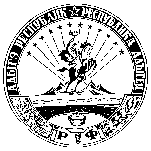 АДЫГЭ РЕСПУБЛИКМУНИЦИПАЛЬНЭ ЗЭХЭТ«ТЭХЪУТЭМЫКЪОЕ РАЙОН»И УПРАВЛЕНИЕ КУЛЬТУР385100, къ. Тэхъутэмыкъуай,ур.Щъэумэным, ыцIэкIэ щытыр, 3тел. 8(87771)96-0-66E-mail: kultura-taxtamukai@mail.ru№Наименование мероприятияДата, времяМесто проведенияОтветственные1«Адыгэ шъау» имени Х.М. Совмена»-участие в Республиканском фестивале-конкурсе для старшего звена.01.05.21г.ЦНК а. АфипсипДекуф Л.А.Басте С.Н.Басте Н.С.2Праздник весны и труда – конкурсно –игровая программа.01.05.21г.11:00Прикубанский СДКПогодин Н.Н.Трахова С.З.3«Праздник весны и труда» - конкурсно – развлекательн. 01.05.21г.12:00Площадь РДК а.ТахтамукайМиш Ф.4 «К1элэц1ык1ухэр тыжъугъэджэгу» развлекательные игры для детей01.05.21г.12:00СДК а.ШенджийШалов Р.Л.5«Здравствуй мир, здравствуй май». Праздничное мероприятие.01.05.21г. 14:30СШ №8 а.ПсейтукДжанхот Р.Ю.6«Праздник первомайский – праздник труда и весны!» - (кокурсно- игровая программа для детей).01.05.21г.   16:00СДК а.КозетЧениб А.Р.7«Мир, труд, май! С нами вместе зажигай.»- танцевально- игровая программа для детей01.05.21г.  16:00СДК а.ОтрадныйМартынова Е.В.                         8«Да здравствует 1 мая» Развлекательная программа01.05.21г.16:00СДК, зал а.ХаштукСхатум Л.Б.Барчо З.А.9«Солнышко» - конкурс рисунка03.05.21г. 14:30СШ №8 а.ПсейтукДжанхот Р.Ю.10«Право и закон»-круглый стол для старшего звена.04.05.21г.13:30СДК а.ПанахесДекуф Л.А.Басте С.Н.11«Праздник мира и труда» - развлекательная программа.04.05.21г.         14:00ЦНК а.АфипсипАчмиз С.М.12«Наше солнышко» конкурс рисунка на асфальте  04.05.21г.17:00СДК а.ШенджийМезужок С.Б.13«Цветы победы» Конкурс рисунка04.05.21г.17:00СДК,фойе а.ХаштукСхатум Л.Б.Барчо З.А.14«Мир на всей планете»Конкурс рисунков04.05.21г17:00СДК а.НатухайБек З.   Хагуп М. Челебий Г.15«Жизнь без наркотиков» - беседа05.05.21г.16:00РДК а.ТахтамукайСообцокова А.Ш.16«Кто самый быстрый, смелый» - спорт.  конкурс05.05.21г.17:00СДК, двор а.ХаштукСхатум Л.Б.Барчо З.А.17«Листая страницы времени» - беседа, посвященная Дню окончания Кавказской войны.06.05.21г.         14:20         ЦНК а.АфипсипПсавок С.Ю.18«Памяти павшим»Конкурс стихов06.05.21г.17:00СДК а.НатухайБек З.  Хагуп М. Челебий Г19Митинг, посвящённый Дню Победы!07.05.21г.   11:00Возле памятника а.КозетШурпашева К.Ю,20«И песня в бой звала и тоже воевала!» - (тематический час).07..05.21г. 12:00СДК а.КозетШурпашева К.Ю.21«Нам жить и помнить»-выставка детских рисунков (Акция «Читаем детям о войне), посвященный 9 Мая для среднего звена.07.05.21г.  13:00СДК а.ПанахесДекуф Л.А.Басте С.Н.22«Весна Победы» - праздничный концерт, посвященный Дню ВОВ.07.05.21г.         18:00ЦНК а.АфипсипАчмиз С.М.23«Они за нас отдали жизни»- устный журнал для молодёжи07.05.21г.               18:00СДК а.ОтрадныйАчмиз М.А.Мартынова Е. В.                                               24«Возложение венков» - митинг08.05.21г.11:00Возле братской могилы а.ХаштукСхатум Л.Б.Барчо З.А.25«И вновь стоим у обелиска» - митинг, посвященный Дню Победы.08.05.21г.         13:00ЦНК а.Афипсип Чачух Н.А.26«Мы помним» литературно музыкальная композиция, посвященная Дню Победы08.05.21г.14.00СДК а.ШенджийМезужок С.Б.27«Нам 41-й не забыть, нам вечно славить 45-й»-конкурс чтецов, посвященный Дню Победы для среднего и старшего звеньев.08.05.21г.14:00СДК а.ПанахесДекуф Л.А.Басте С.Н.28«Поклонимся великим тем годам». Тематический вечер ко Дню Победы.08.05.21г. 16:00СШ №8Библиотека а.ПсейтукДжанхот Р.Ю.Дзетль С.К.29Праздничный концерт к Дню победы.08.05.21г.18:00Прикубанский СДКПогодин Н.Н.Трахова С.З.30«Низкий поклон вам ветераны»Митинг, возложении, концерт09.05.21г10:00СДК а.НатухайБек З. Хагуп М. Челебий Г. Админ. аула31Митинг, посвященный Дню Победы в ВОВ09.05.21г.10:00Вечный огонь а.ТахтамукайСообцокова А.Ш.32«Чествование тружеников тыла» Чествование на дому09.05.21г.11:00На дому а.ХаштукСхатум Л.Б.Барчо З.А.33«Сияй в веках, великая Победа!»- концерт для всех 09.05.21г.               11:00  СДК            а.Отрадный      Ачмиз М.А. Мартынова Е.В.34«Есть память, которой не будет забвения» Концертная программа, ко Дню Победы09.05.21г.16:00СДК, зал а.ХаштукСхатум Л.Б.Барчо З.А.35Адыгэ джэгу, посвящённый 76 – й годовщине Победы в ВОВ над фашистской Германией.09.05.21г. 18:00СДК а.КозетШурпашева К.Ю.     Чениб А.Р.36«В памяти людской» - праздничный концерт посв. Дню Победы09.05.21г.19:30Площадь РДК а.ТахтамукайКемрюгов А.И.37«Весенний калейдоскоп»-развлекательно-игровая программа для младшего и среднего звеньев. 11.05.21г.14:30СДК а.ПанахесДекуф Л.А.Басте С.Н.38«В моей семье – богатство поколений» - мероприятие, посвященное Дню семьи.12.05.21г.         14:20ЦНК а.АфипсипПсавок С.Ю.39«Экскурсия в модельную сельскую библиотеку им. К. Жане.13.05.21г.          12:00ЦНК а.АфипсипАчмиз С.М.40«Моя любимая книга»- выставка детских рисунков. 13.05.21г.15:00СДК а.ПанахесДекуф Л.А.Басте С.Н.41Выпуск буклетов, посвященный Дню борьбы с курением.14.05.21г.          13:00ЦНК а.АфипсипАчмиз С.М.42«Давайте соблюдать правила дорожного движения!» - «Чудеса на виражах» (познавательно – игровая программа для детей)14.05.21г. 16:00СДК а.КозетЧениб А.Р.43«Я подарю тебе звезду…» - диспут для молодёжи.14.05.21г. 18:00СДК      а.Отрадный      Ачмиз М А    Мартынова ЕВ44«Моя семья – мой родной дом». Тематическая программа ко Дню семьи.15.05.21г. 14:30СШ №8 а.ПсейтукДжанхот Р.Ю.45«Моя семья мое богатство» честв. молодых семей и юбиляров15.05.21г.16:00РДК а.ТахтамукайСообцокова А.Ш.46 «Человек и судьба. Жизненные планы»-познавательная программа (беседа-рассуждение) для старшего звена.15.05.21г.16:30СДК а.ПанахесДекуф Л.А.Басте С.Н.47«Для всей семьи» Адыгэ джэгу15.05.21г.17:00СДК а.ШенджийМезужок С.Б.484. «Радужная олимпиада» Спортивно-игровая програма15.05.21г17:00СДК а.Натухай Бек З. Хагуп М. Челебий Г49«Родительский дом – начало начал» - праздничная программа для всех 15.05.21г.             17:00 СДК        а.Отрадный                       Ачмиз М.А.                          Мартынова Е.В.50Моя семья, моё богатство! – тематический вечер, посвящённый Международному Дню семьи.15.05.21г. 17:00СДК а.КозетШурпашева К.Ю.51«Мой мир без наркотиков»- конкурс рисунков и плакатов для среднего звена.17.05.21г.14:30СДК а.ПанахесДекуф Л.А.Басте С.Н.52«Ш1эжь»- книжная выставка18.05-22.05.СДК а.ШенджийС.Б.Мезужок53«Разрешение конфликта без насилия» - деловая игра.18.05.21г.      14:30ЦНК а.АфипсипПсавок С.Ю.54«Взвейтесь кострами». Игровая программа ко Дню рождения пионерской организации.19.05.21г. 14:30СШ №8 а.ПсейтукДжанхот Р.Ю.55«Русский исполин»-литературная викторина для старшего звена.20.05.21г.15:30СДК а.ПанахесДекуф Л.А.Басте С.Н.56«Здесь моя Родина» - мероприятие, посвященное Дню памяти и скорби по жертвам Кавказской войны.21.05.21г.          14:00ЦНК а.АфипсипАчмиз С.М.57«Боль на века…»-конкурс чтецов, посвященный Дню памяти и скорби для среднего звена.21.05.21г.14:30СДК а.Панахес Декуф Л.А.Басте С.Н.58«Боль и горечь адыгского народа». Познавательная программа ко Дню памяти и скорби по жертвам Кавказской войны.21.05.21г. 14:30СШ №8Библиотека а.ПсейтукДжанхот Р. Ю.Дзетль С.К.59«Правда о Кавказской войне»- познавательная программа для детей21.05.в   16-00СДК а.ОтрадныйМартынова Е. В.60«Помним не забудем!»Беседа о кавказской войне21.05.21г17:00СДК а.НатухайБек З.  Хагуп М. Челебий Г. библиотека61Открыть выставку, посвящённую Дню Памяти жертв Кавказской войны.21.05.21г.  18:00СДК а.КозетШурпашева К.Ю.62«Ш1эжь» (Помни) мероприятие, посвящённое окончанию русско – кавказской войны 21.05.21г.18:00Сквер парка а.ТахтамукайШефруков А.Р.63Митинг – шествие, посвящённое Дню Кавказской войны 19 века.21.05.21г.   18:00СДК а.КозетШурпашева К.Ю.64«Веселая суббота»-развлекательно-игровая программа для реднего звена. 22.05.21г.13:00СДК а.ПанахесДекуф Л.А.Басте С.Н.65«Твоя жизнь, в твоих руках – сделай правильный выбор – конкурс рисунков и плакатов по антиалкогольной пропаганде.22.05.21г.15:00Прикубанский СДКПогодин Н.Н.Трахова С.З.66Берегите здоровье» Беседа22.05.21г.17:00СДК, зал а.ХаштукСхатум Л.Б.Барчо З.А.67«Молви слово доброе» - познавательная программа для молодёжи 22.05.21г.            18:00            СДК а.ОтрадныйАчмиз М.А.Мартынова Е.В.68«Правила, которые нас берегут»-познавательная программа (беседа по ПДД) для младшего звена.25.05.21г.12:30СДК а.ПанахесДекуф Л.А.Басте С.Н.69«Слов драгоценные клады» - познавательная программа, посвященная Дню славянской письменности и культуры.25.05.21г.          13:00ЦНК а.АфипсипАчмиз С.М.70«Мы в ответе за свои поступки» - беседа на тему правонарушения25.05.21г. 14:30СШ №8 а.ПсейтукДжанхот Р. Ю.71«В добрый путь выпускники» вечер отдыха для молодежи25.05.21г.17.00СДК а.ШенджийС.Б.Мезужок72.  «Маленькая принцесса» Конкурс для девочек26.05.21г17:00СДК А.НатухайБек З. Хагуп М. Челебий Г73«В мире сказок»-литературная викторина по национальным сказкам для детей.27.05.21г.13:00СДК а.ПанахесДекуф Л.А.Басте С.Н.74«В гостях у сказки» - конкурсно-игровая программа для детей.27.05.21г.          13:20ЦНК а.АфипсипПсавок С.Ю.75«Отдыхай, но читать не забывай». Познавательная программа ко Дню библиотек.27.05.21г. 14:30СШ №8Библиотека а.ПсейтукДжанхот Р. Ю. Дзетль С.К.76«День без выстрела на земле»- беседа с детьми27.05.21г.             16:00        СДК а.ОтрадныйМартынова ЕВ77«Я не курю» беседа28.05.21г.16.00СДК а.ШенджийШалов Р.Л.78«В дневниках запишем: «Отдохнуть!»». Развлекательная программа, посвященная окончанию учебного года.29.05.21г.14:30СШ №8 а.ПсейтукДжанхот Р.Ю.79«Богата талантами адыгская земля»-круглый стол ко дню рождения писателей И. Машбаша и Д. Костанова и поэта М.Паранука,   родившихся в мае месяце для старшего звена.29.05.21г.15:00СДК а.ПанахесДекуф Л.А.Басте С.Н.80«Моё отношение к наркотикам» беседа за круглым столом29.05.21г.17.00СДК а.ШенджийР.Л.Шалов81«А ну – ка, парни!» - (спортивно - игровая программа ).29.05.21г.  17:00СДК а.КозетЧениб А.Р.82«Скажи наркотикам нет!» - беседа с молодежью29.05.21г.18:00СДК а.НатухайБек З. Хагуп М. Челебий Г83«Весёлый май»- игры на свежем воздухе.30.05.21г.10.00Прикубанский СДКПогодин Н.Н.Трахова С.З.